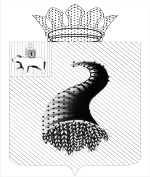 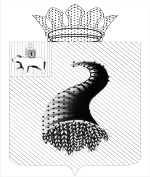 АДМИНИСТРАЦИЯ БЫРМИНСКОГО СЕЛЬСКОГО ПОСЕЛЕНИЯКУНГУРСКОГО  МУНИЦИПАЛЬНОГО  РАЙОНАПОСТАНОВЛЕНИЕ17.02.2014                                                                                                                   № 21О внесении изменений в постановление администрации Бырминского сельского поселения от 25.06.2012 г. № 50 «Об утверждении перечней услуг»На основании Федерального закона от 27 июля 2010 года № 210 – ФЗ «Об организации предоставления государственных и муниципальных услуг»Администрация Бырминского сельского поселения ПОСТАНОВЛЯЕТ:1.Внести изменения в перечень муниципальных услуг, предоставляемых органами местного самоуправления;2.Исключить из перечня следующие муниципальные услуги:2.1. Согласование открытия новых муниципальных автобусных маршрутов, утверждение паспортов действующих муниципальных автобусных маршрутов, утверждена постановлением администрации Бырминского сельского поселения от 26.08.2013 года№ 842.2. По регистрационному учету граждан Российской Федерации по месту пребывания и по месту жительства, утверждена постановлением администрации Бырминского сельского поселения от 26.08.2013 года № 903.Контроль за исполнением данного постановления возложить на специалиста поселения О.Ю. Пастухову.Глава  администрации                                                                   В.И. ИстоминБырминского сельского поселения